Spolek Zvolská čtyřka 
ve spolupráci s Biografem LáskaVás srdečně zvou 16. 10. 2021 nasobotní promítánípro děti:  Hurá do džungle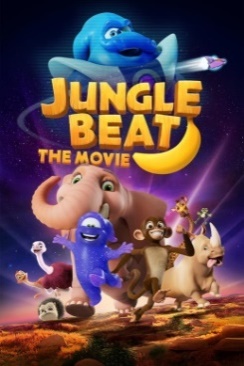 Začátek v 16:00i pro dospělé:Výjimeční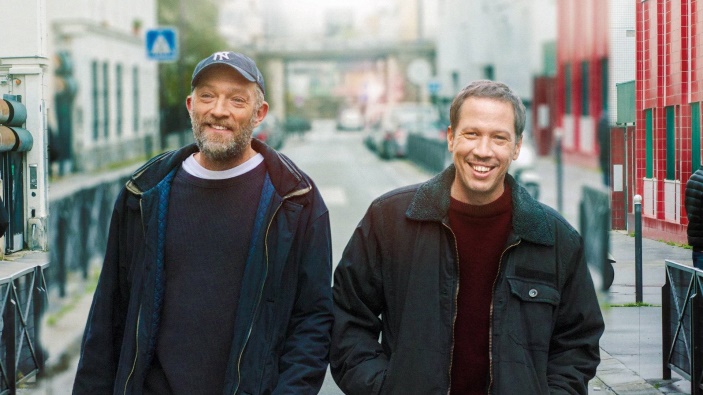 Začátek ve 20:00Kino se uskuteční v sále KC ve Zvoli za dodržení 
epidemiologických opatření,
 již od 15:00 možnost posezení pod pergolou.Vstupné: dospělí – 80 Kč, děti – 40 Kč. Občerstvení zajištěno.